Český volejbalový svazZátopkova 100/2 - PS 40, 160 17 Praha 6 - StrahovSportovně - technická komiseSouhrnná úřední zprávaSTK ČVS 2014/2015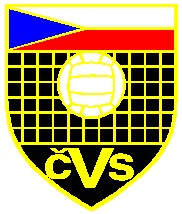 	A. MISTROVSKÉ SOUTĚŽE		M U Ž I				Ž E N Y		EXTRALIGA		EXTRALIGA			Baráž o postup do EX-M		1. LIGA	1. LIGA			Kvalifikace o postup do 1-M				Kvalifikace o postup do 1-Z		2. LIGA					2. LIGA		Skupina A			Skupina A		Skupina B			Skupina B		Skupina C			Skupina C		Kvalifikace o postup do 2-M				Kvalifikace o postup do 2-Z		J U N I O Ř I				J U N I O R K Y		EXTRALIGA	EXTRALIGA		Kvalifikace o postup do EX-JRI	Kvalifikace o postup do EX-JKY	1. LIGA	1. LIGA	Skupina A		Skupina I	Skupina N	Skupina B		Skupina II	Skupina O	Skupina C		Skupina III	Skupina P	Kvalifikace o postup do 1-JRI	Kvalifikace o postup do 1-JKY	K A D E T I	K A D E T K Y	EXTRALIGA	EXTRALIGA	Kvalifikace o postup do EX-KTI	Kvalifikace o postup do EX-KKY		1. LIGA	Skupina I	Skupina N	Skupina II	Skupina O	Kvalifikace o postup do 1-KKY	Ž Á C I	Ž Á K Y N Ě	Mistrovství ČR	Mistrovství ČR	B. NEMISTROVSKÉ SOUTĚŽE	Český pohár mužů	Český pohár žen	Český pohár kadetů/juniorů	Český pohár kadetek/juniorek	Český pohár žáků	Český pohár žákyň	Krajská centra mládeže	CHLAPCI - Memoriál Richarda Myslíka			DÍVKY - Memoriál Milana Kafky	Zpět na hlavní stránku	A. MISTROVSKÉ SOUTĚŽE	M U Ž I :	1)	EXTRALIGA	1.	VK Dukla Liberec	2.	VK České Budějovice	3.	VK Karlovarsko	4.	VSC Zlín	5.	VK Karbo Benátky nad Jizerou	6.	volleyball.cz ČZU Praha	7.	Volejbalový klub Příbram	8.	AERO Odolena Voda	9.	VK Ostrava, s.r.o.	22	8	1	3	10	37:45	29	 10.	Volejbal Brno, a.s.	22	3	2	5	12	32:57	18	 11.	SK Volejbal Ústí nad Labem	22	1	3	1	17	23:61	10	 12.	SKV Havířov	22	0	2	3	17	16:64	  7	Mistr ČR:	VK Dukla Liberec	Právo účasti v Evropských pohárech:		Liga mistrů:	VK Dukla Liberec		Pohár CEV:	VK České Budějovice		Vyzývací pohár:	VK Karlovarsko a VSC Zlín	Sestup do baráže o EX-M:	SKV Havířov	Baráž o postup do EX-M:	Zrušena, přihlášené družstvo SKV Havířov postupuje do EX-M.	2)	1. LIGA	  1.	volleyball.cz ČZU Praha „B“	  2.	VK EGE České Budějovice	  3.	VK Karbo Benátky nad Jizerou „B“	  4.	TJ Turnov	  5.	Volejbal Brno, a.s. „B“	  6.	TJ Sokol Dobřichovice	  7.	VSK Staré Město	  8.	Volejbalový klub Choceň	  9.	Volejbal.Kladno.cz s.r.o.	29	9	4	3	13	52:62	38	10.	volleyball.cz ČZU Praha „C“	29	7	4	7	11	51:67	36	11.	VŠSK MFF Praha	29	6	5	4	14	47:68	32	12.	TJ Slavia Hradec Králové	29	7	2	1	19	40:65	26	13.	SCM-ČVS-KTI	12	3	2	0	7	18:25	13	Postup do baráže o EX-M:	VK EGE České Budějovice	Sestup do kvalifikace o 1-M:	VŠSK MFF Praha	Sestup do 2-M:	TJ Slavia Hradec Králové	Zpět na hlavní stránku	Kvalifikace o postup do 1-M:	1.	VŠSK MFF Praha	4	2	1	1	0	11:  7	  9	2.	TJ Jiskra Domažlice	4	1	1	1	1	9:  8	  6	3.	TJ Žďár nad Sázavou	4	0	1	1	2	6:11	  3	Postup do 1-M:	VŠSK MFF Praha a TJ Jiskra Domažlice	Sestup do 2-M:	TJ Žďár nad Sázavou	3)	2. LIGAA:	1.	TJ Jiskra Domažlice	36	18	  9	  2	  7	89:  56	74	2.	TJ Netolice 1892	36	13	11	  5	  7	85:  63	66	3.	VK Slovan Chabařovice	36	15	  7	  5	  9	80:  64	64	4.	USK Slavia Plzeň	36	16	  4	  5	11	75:  64	61	5.	VK Mladá Boleslav	36	18	  1	  5	12	74:  60	61	6.	TJ Praga	36	12	  7	  7	10	77:  71	57	7.	TJ Lokomotiva Česká Lípa	36	15	  1	  7	13	69:  73	54	8.	TJ Bižuterie Jablonec nad Nisou	36	  8	  6	  8	14	62:  81	44	9.	VK Ervěnice	36	  8	  7	  3	18	62:  80	41 10.	VSK ISŠTE Sokolov	36	  2	  2	  8	24	39:100	18B:	1.	TJ Žďár nad Sázavou	36	24	  4	  3	  5	94:  44	83	2.	TJ Sokol Hrotovice	36	20	  4	  3	  9	86:  50	71	3.	TJ Sokol Střelice	36	21	  1	  3	11	78:  57	68	4.	VK Hronov	36	17	  6	  3	10	80:  59	66	5.	VK Dvůr Králové nad Labem	36	14	  8	  6	  8	81:  60	64	6.	SK Dansport Praha	36	12	  5	  6	13	67:  75	52	7.	TJ Sokol Česká Třebová II	36	11	  2	10	13	61:  81	47	8.	TJ Spartak Modřany	36	  8	  7	  5	16	66:  80	43	9.	TJ Sokol Malšovice	36	  8	  6	  2	20	55:  82	38 10.	TJ Energetik Chvaletice	36	  1	  1	  3	31	24:104	  8C:	1.	TJ Sokol Bučovice	36	29	  2	  2	  3	99:  30	93	2.	ŠSK Beskydy	36	24	  6	  3	  3	97:  39	87	3.	TJ Holubice	36	20	  2	  5	  9	80:  53	69	4.	VS Drásov	36	17	  5	  4	10	77:  59	65	5.	TJ Tesla Brno	36	17	  5	  2	12	77:  63	63	6.	DTJ Polanka nad Odrou	36	13	  4	  3	16	64:  73	50	7.	TJ Hlučín	36	  9	  3	  8	16	58:  83	41	8.	TJ Tatran Litovel	36	  7	  6	  3	20	58:  84	36	9.	TJ Lignum - Morávka	36	  6	  2	  5	23	45:  91	27 10.	VSK VŠB - TU Ostrava	36	  1	  2	  2	31	24:104	  9		Postup do kvalifikace o 1-M:		TJ Jiskra Domažlice, TJ Žďár nad Sázavou a TJ Sokol Bučovice	Sestup do kvalifikace o 2-M:		VK Ervěnice	Sestup do krajského přeboru:		VSK ISŠTE Sokolov, TJ Sokol Malšovice, TJ Energetik Chvaletice, TJ Lignum - Morávka a VSK VŠB - TU Ostrava	Zpět na hlavní stránku	Kvalifikace o postup do 2-M:Skupina A - pořadatel: VK Ervěnice	1.	VK Karlovy Vary	4	3	1	0	0	12:  2	11	2.	VK Ervěnice	4	2	1	0	1	9:  5	  8	3.	USK Slavia Plzeň „B“	4	1	0	1	2	5:  9	  4	4.	VK Chemopetrol Litvínov	4	1	0	1	2	5:10	  4	5.	TJ Sokol Malá Skála	4	0	1	1	2	6:11	  3Skupina B - pořadatel: TJ Spartak Velké Meziříčí	1.	TJ Spartak Velké Meziříčí	4	4	0	0	0	12:  1	12	2.	SK Špaček České Budějovice	4	3	0	0	1	10:  3	  9	3.	SK Prosek Praha	4	0	2	0	2	6:10	  4	4.	TJ Jiskra Zruč nad Sázavou	4	1	0	1	2	5:10	  4	5.	TJ Baník Vamberk	4	0	0	1	3	3:12	  1Skupina C - pořadatel: TJ Nový Jičín	1.	TJ Sokol Šlapanice u Brna	4	2	2	0	0	12:  6	10	2.	TJ Nový Jičín	4	3	0	1	0	11:  4	10	3.	SK Spartak Hulín	4	2	0	0	2	7:  7	  6	4.	VK Litomyšl	4	1	0	1	2	6:10	  4	5.	SK UP Olomouc	4	0	0	0	4	3:12	  0		Postup do 2-M:	VK Karlovy Vary, VK Ervěnice, TJ Spartak Velké Meziříčí, SK Špaček České Budějovice, TJ Sokol Šlapanice u Brna a TJ Nový Jičín	Sestup do krajského přeboru:	USK Slavia Plzeň „B“, VK Chemopetrol Litvínov, TJ Sokol Malá Skála, SK Prosek Praha, TJ Jiskra Zruč nad Sázavou, TJ Baník Vamberk, SK Spartak Hulín, VK Litomyšl a SK UP Olomouc	Zpět na hlavní stránku	Ž E N Y :	1)	EXTRALIGA	1.	VK Prostějov	2.	PVK Olymp Praha	3.	TJ Sokol Frýdek-Místek	4.	TJ Ostrava	5.	VK Královo Pole	6.	SK UP Olomouc	7.	Volejbal Přerov	8.	TJ Sokol Šternberk		9.	VK SG Brno	22	0	1	1	20	7:65	3	Mistr ČR:	VK ProstějovPrávo účasti v Evropských pohárech:	Liga mistryň:	VK Prostějov	Pohár CEV:	PVK Olymp Praha	Vyzývací pohár:	TJ Sokol Frýdek-Místek a TJ Ostrava	2)	1. LIGA  1.	VK České Budějovice	20	13	  4	  0	  3	52:24	47  2.	TJ Tatran Střešovice	20	14	  0	  2	  4	49:23	44  3.	TJ Sokol Nusle	20	12	  1	  3	  4	48:27	41  4.	TJ Sokol Dobřichovice	20	  6	  2	  2	10	31:44	24  5.	TJ Lokomotiva Břeclav	20	  3	  1	  1	15	21:51	12  6.	VK Moravská Slávia Brno	20	  2	  2	  2	14	21:53	12  7.	TJ Sokol Žižkov I	20	11	  3	  2	  4	50:29	41  8.	VK Rokycany	20	  9	  4	  1	  6	43:32	36  9.	SK p.e.m.a. Opava	20	  6	  4	  4	  6	42:40	3010.	VK Hronov	20	  8	  1	  3	  8	35:39	2911.	VŠSK Slavia PF České Budějovice	20	  7	  1	  4	  8	37:41	2712.	TJ Jiskra Havlíčkův Brod	20	  5	  1	  0	14	20:46	17Postup do EX-Z:	VK České BudějoviceSestup do kvalifikace o 1-Z:	VŠSK Slavia PF České BudějoviceSestup do 2-Z:	TJ Jiskra Havlíčkův Brod	Kvalifikace o postup do 1-Z:Zrušena, přihlášená družstva VŠSK Slavia PF České Budějovice a TJ Sokol Česká Třebová postupují do 1-Z.	Zpět na hlavní stránku	3)	2. LIGA	A:	  1.	VK Slovan Chabařovice	36	25	  4	  2	  5	94:  38	  85  2.	TJ Lokomotiva Plzeň	36	23	  3	  5	  5	92:  44	  80  3.	TJ Lokomotiva Liberec I	36	20	  6	  4	  6	90:  51	  76  4.	VŠTJ Stavební fakulta Praha	36	17	  3	  3	13	72:  62	  60  5.	VSK Spartak Děčín	36	16	  4	  3	13	70:  62	  59  6.	TJ EMĚ Mělník	36	14	  5	  5	12	72:  66	  57  7.	TJ Tatran Střešovice „B“	36	13	  3	  3	17	65:  71	  48  8.	TJ Rumburk	36	10	  4	  4	18	58:  84	  42  9.	TJ Jiskra Tanvald	36	  5	  1	  3	27	35:  95	  2010.	BVC Chodov	36	  3	  1	  2	30	25:100	  13	B:	  1.	TJ Sokol Česká Třebová	36	28	  4	  0	  4	 97:27	  92  2.	TJ Slavia Hradec Králové	36	24	  4	  5	  3	 96:38	  85  3.	TJ Bohemians Praha	36	20	  7	  6	  3	 95:47	  80  4.	TJ Červený Kostelec	36	16	  3	  5	12	 71:65	  59  5.	SK Hlincovka	36	16	  3	  3	14	 69:65	  57  6.	TJ Sokol Žižkov I „B“	36	11	  5	  4	16	 61:74	  47  7.	VK Karbo Benátky nad Jizerou	36	  8	  2	  7	19	 50:87	  35  8.	TJ ABC Braník	36	  5	  7	  5	19	 52:89	  34  9.	VO TJ Lanškroun	36	  6	  6	  3	21	 52:87	  3310.	TJ Energetik Chvaletice	36	  5	  0	  3	28	 31:95	  18C:	  1.	TJ Nový Jičín	36	32	  2	  2	  0	106:15	102  2.	Happy Sport Opava	36	19	  6	  3	  8	  82:51	  72  3.	VK Kylešovice	36	15	  6	  3	12	  72:66	  60  4.	TJ Sokol Šlapanice u Brna	36	17	  3	  2	14	  71:60	  59  5.	VK Austin Vsetín	36	12	  5	  4	15	  66:72	  50  6.	ŠSK Bílovec	36	13	  3	  3	17	  58:74	  48  7.	Volejbal Přerov „B“	36	13	  1	  6	16	  65:74	  47  8.	TJ OP Prostějov	36	11	  2	  3	20	  54:78	  40  9.	TJ Sokol Brno - Juliánov	36	10	  2	  4	20	  54:82	  3810.	SK UP Olomouc „B“	36	  5	  3	  3	25	  38:94	  24	Postup do kvalifikace o 1-Z:	VK Slovan Chabařovice, TJ Sokol Česká Třebová a TJ Nový Jičín	Sestup do kvalifikace o 2-Z:	TJ Sokol Brno - Juliánov	Sestup do krajského přeboru:	TJ Jiskra Tanvald, BVC Chodov, VO TJ Lanškroun, TJ Energetik Chvaletice a SK UP Olomouc „B“	Kvalifikace o postup do 2-Z:Skupina A - pořadatel: VK Ervěnice	1.	TJ Baník Příbram	3	3	0	0	0	9:2	9	2.	VK Ervěnice	3	2	0	0	1	7:3	6	3.	VK Slavia VŠ Plzeň	3	1	0	0	2	4:7	3	4.	VK Karlovy Vary	3	0	0	0	3	1:9	0	Zpět na hlavní stránkuSkupina B - pořadatel: TJ Svitavy	1.	TJ Ostrava „B“	3	3	0	0	0	9:1	9	2.	TJ Svitavy	3	2	0	0	1	6:4	6	3.	TJ Sokol Mnichovo Hradiště	3	1	0	0	2	3:6	3	4.	TJ Jižní Město Chodov	3	0	0	0	3	2:9	0Skupina C - pořadatel: TJ Žďár nad Sázavou	1.	VK České Budějovice „B“	3	2	1	0	0	9:2	8	2.	TJ Žďár nad Sázavou	3	1	1	1	0	8:5	6	3.	TJ Sokol Brno - Juliánov	3	1	0	1	1	5:7	4	4.	VK Znojmo - Přímětice	3	0	0	0	3	1:9	0	Postup do 2-Z:	TJ Baník Příbram, VK Ervěnice, TJ Ostrava „B“, TJ Svitavy, VK České Budějovice „B“ a TJ Žďár nad SázavouSestup do krajského přeboru:	VK Slavia VŠ Plzeň, VK Karlovy Vary, TJ Sokol Mnichovo Hradiště, TJ Jižní Město Chodov, TJ Sokol Brno - Juliánov a VK Znojmo - Přímětice	Zpět na hlavní stránku	J U N I O Ř I :	1)	EXTRALIGA	1.	volleyball.cz ČZU Praha	2.	TJ Spartak Velké Meziříčí	3.	Volejbalový klub Ostrava	4.	VSC Zlín	5.	Volejbal Brno, a.s.	6.	Volejbalový klub Příbram	7.	VK České Budějovice	8.	VK Dukla Liberec	9.	SK Dansport Praha	20	3	1	1	15	22:53	12	 10.	TJ Slavia Hradec Králové	20	2	2	1	15	20:53	11	 11.	ŠSK Beskydy	20	1	2	4	13	21:56	11	 12.	USK Slavia Plzeň	20	1	1	2	16	14:57	7	Mistr ČR:	volleyball.cz ČZU Praha	Sestup do kvalifikace o EX-JRI:	ŠSK Beskydy a USK Slavia Plzeň	Kvalifikace o postup do EX-JRI:Pořadatel: ŠSK Beskydy	1.	ŠSK Beskydy	3	3	0	0	0	9:1	9	2.	SKP Kometa Brno	3	1	1	0	1	6:5	5	3.	SK Prosek Praha	3	1	0	0	2	3:7	3	4.	VK Karlovarsko	3	0	0	1	2	4:9	1	Postup do EX-JRI:	ŠSK Beskydy a SKP Kometa Brno	Sestup do 1-JRI:	SK Prosek Praha, VK Karlovarsko a USK Slavia Plzeň	2)	1. LIGA	A:	1.	VK Karlovarsko	28	23	  4	  1	  0	83:15	782.	SK Volejbal Ústí nad Labem	28	17	  3	  0	  8	62:35	573.	TJ Turnov	28	15	  2	  2	  9	60:42	514.	TJ Slavia Liberec 1	28	13	  4	  3	  8	65:47	505.	TJ Lokomotiva Česká Lípa	28	13	  2	  1	12	51:49	446.	VK Kladno	28	12	  0	  7	  9	52:52	437.	VSK ISŠTE Sokolov	28	  2	  0	  1	25	13:79	  78.	VK Ervěnice	28	  2	  0	  0	26	12:79	  6	Zpět na hlavní stránku	B:	1.	SK Prosek Praha	28	24	  0	  1	  3	75:14	732.	TJ Sokol Česká Třebová II	28	19	  2	  2	  5	69:28	633.	AERO Odolena Voda	28	19	  2	  0	  7	65:29	614.	TJ Sokol Pardubice I.	28	  9	  2	  4	13	42:57	355.	SK Volejbal Kolín	28	  8	  2	  1	17	34:60	296.	Volejbalový klub Choceň	28	  7	  1	  3	17	32:65	267.	VK Karbo Benátky nad Jizerou	28	  2	  3	  1	22	23:75	138.	Volejbalový klub Příbram „B“					  odhlášen ze soutěže	C:	1.	SKP Kometa Brno	28	22	  4	  0	  2	78:25	742.	VK Znojmo - Přímětice	28	15	  4	  5	  4	69:39	583.	TJ Nový Jičín	28	15	  3	  2	  8	62:43	534.	SK Přerov	28	12	  1	  4	11	52:50	425.	TJ Svitavy	28	11	  2	  1	14	47:53	386.	Happy Sport Opava	28	  8	  3	  3	14	49:62	337.	TJ Nivnice	28	  4	  4	  3	17	38:71	238.	ŠSK Beskydy „B“	28	  3	  1	  4	20	23:75	15		Postup do kvalifikace o EX-JRI:		VK Karlovarsko, SK Prosek Praha a SKP Kometa Brno	Kvalifikace o postup do 1-JRI:Zrušena, přihlášená družstva TJ Sokol Brno I, VK Hronov, TJ Sokol Mnichovo Hradiště,TJ Minerva Boskovice, SK Prosek Praha „B“ a TJ Bojkovice postupují do 1-JRI.	Zpět na hlavní stránku	J U N I O R K Y :	1)	EXTRALIGA	1.	PVK Olymp Praha	2.	VK Královo Pole	3.	VK Prostějov	4.	VK České Budějovice	5.	TJ Sokol Žižkov I	3	2	1	0	0	9:  3	  8	6.	TJ Ostrava	3	1	1	0	1	7:  5	  5	7.	VK Slavia VŠ Plzeň	3	1	0	1	1	5:  6	  4	8.	Volejbal Přerov	3	0	0	1	2	2:  9	  1	9.	TJ Sokol Šternberk	20	8	2	3	7	39:36	31	 10.	TJ Sokol Frýdek - Místek	20	7	3	0	10	33:37	27	 11.	VK TU Liberec	20	4	2	4	10	31:46	20	 12.	VK Karlovy Vary	20	3	0	2	15	14:52	11	Mistr ČR:	PVK Olymp Praha	Sestup do kvalifikace o EX-JKY:	VK TU Liberec a VK Karlovy Vary	Kvalifikace o postup do EX-JKY:1. kolo	TJ Tatran Střešovice	-	TJ Sokol Nové Veselí	0:2 na zápasy	TJ Slavia Hradec Králové	-	TJ Junior Brno	2:0 na zápasy	VK Královo Pole „B“	-	VSK Spartak Děčín	2:0 na zápasy2. kolo - pořadatel: VK TU Liberec	1.	VK TU Liberec	4	4	0	0	0	12:  3	12	2.	VK Královo Pole „B“	4	3	0	0	1	10:  5	  9	3.	TJ Slavia Hradec Králové	4	2	0	0	2	  7:  6	  6	4.	TJ Sokol Nové Veselí	4	1	0	0	3	  4:  9	  3	5.	VK Karlovy Vary	4	0	0	0	4	  2:12	  0	Postup do EX-JKY:	VK TU Liberec a VK Královo Pole „B“	Sestup do 1-JKY:	TJ Tatran Střešovice, TJ Junior Brno, VSK Spartak Děčín, TJ Slavia Hradec Králové, TJ Sokol Nové Veselí a VK Karlovy Vary	2)	1. LIGA	I:	1.	TJ Tatran Střešovice	20	17	1	2	0	58:12	55	2.	VSK Spartak Děčín	20	13	2	1	2	49:22	42	(-2 kont.)	3.	SKŠ ZŠ Mikulova Praha	20	8	2	3	7	38:38	31	4.	TJ Auto Škoda Mladá Boleslav	20	7	2	2	9	35:38	27	5.	SK Volejbal Klatovy	20	3	2	0	15	22:51	13	6.	VK Ervěnice	20	3	0	1	16	12:53	10	Zpět na hlavní stránku	II:	1.	TJ Slavia Hradec Králové	20	14	4	1	1	57:20	51	2.	TJ Sokol Nové Veselí	20	13	0	5	2	51:25	44	3.	SK Hlincovka	20	13	2	0	5	47:24	43	4.	SK Třebín	20	5	0	2	13	25:47	17	5.	TJ Sokol Bedřichov	20	3	2	0	15	21:51	13	6.	TJ Bižuterie Jablonec nad Nisou	20	2	2	2	14	20:54	12	III:	1.	VK Královo Pole „B“	20	18	1	1	0	59:10	57	2.	TJ Junior Brno	20	12	3	2	3	50:25	44	3.	ŠSK Bílovec	20	7	3	0	10	31:39	27	4.	TJ Sokol Česká Třebová II	20	7	0	2	11	31:42	23	5.	TJ Nový Jičín	20	5	0	2	13	25:47	17	6.	TJ Ostrava „B“	20	3	1	1	15	19:52	12		Postup do kvalifikace o EX-JKY:		TJ Tatran Střešovice, VSK Spartak Děčín, TJ Slavia Hradec Králové, TJ Sokol Nové Veselí, VK Královo Pole „B“ a TJ Junior Brno	N:	1.	VK Šanov Teplice	20	12	4	2	2	53:22	46	2.	TJ Kralupy	20	11	2	4	3	49:31	41	3.	SK Dansport Praha	20	9	2	3	6	43:36	34	4.	SK Španielka Řepy	20	10	1	1	8	39:33	33	5.	VK Sever Žatec	20	4	1	1	14	23:50	15	6.	TJ Baník Most	20	3	1	0	16	16:51	11	O:	1.	ŠSK Demlova Jihlava	20	13	0	1	6	43:26	40	2.	VK Znojmo - Přímětice	20	12	0	1	5	41:26	35	(-2 kont.)	3.	TJ Turnov	20	9	2	2	7	40:34	33	4.	SPORT KLUB Náchod	20	10	0	1	9	34:32	31	5.	TJ Sokol Pardubice I.	20	7	3	1	7	34:39	26	(-2 kont.)	6.	VŠSK Slavia PF České Budějovice	20	3	1	0	16	16:51	11	P:	1.	TJ Svitavy	20	14	3	2	1	55:20	50	2.	Volejbal Vyškov	20	11	1	2	6	43:29	37	3.	TJ Sokol Dolní Újezd	20	10	1	0	9	37:30	32	4.	VSC Zlín	20	7	3	1	9	36:41	28	5.	SK UP Olomouc	20	5	2	3	10	29:47	22	6.	VK Kylešovice	20	2	1	3	14	21:54	11		Sestup do kvalifikace o 1-JKY:		VK Sever Žatec, TJ Baník Most, TJ Sokol Pardubice I., VŠSK Slavia PF České Budějovice, SK UP Olomouc a VK Kylešovice	Kvalifikace o postup do 1-JKY:Skupina A - pořadatel: VŠSK Slavia PF České Budějovice	1.	TJ Lokomotiva Plzeň	4	4	0	0	0	12:  1	12	2.	SK Kometa Praha	4	2	1	0	1	9:  6	  8	3.	VŠSK Slavia PF České Budějovice	4	2	0	0	2	6:  8	  6	4.	Volejbal Tábor	4	0	1	1	2	7:11	  3	5.	VK Sever Žatec	4	0	0	1	3	4:12	  1	Zpět na hlavní stránkuSkupina B - pořadatel: TJ Sokol Pardubice I.	1.	TJ Lokomotiva Trutnov	5	5	0	0	0	15:  2	15	2.	VK TU Liberec „B“	5	4	0	0	1	12:  4	12	3.	TJ Sokol Pardubice I.	5	3	0	0	2	11:  6	  9	4.	TJ Baník Most	5	2	0	0	3	6:  9	  6	5.	TJ Jiskra Humpolec	5	1	0	0	4	4:13	  3	6.	TJ Veros Chomutov	5	0	0	0	5	1:15	  0Skupina C - pořadatel: SK UP Olomouc	1.	VO TJ Lanškroun	6	3	2	1	0	17:  9	14	2.	VK Kylešovice	6	3	1	1	1	14:11	12	3.	TJ Minerva Boskovice	6	2	2	0	2	14:10	10	4.	TJ Rožnov	6	1	2	2	1	13:14	  9	5.	VK Karviná	6	2	0	2	2	12:13	  8	6.	TJ Šumperk	6	2	0	1	3	9:14	  7	7.	SK UP Olomouc	6	0	1	1	4	9:17	  3	Postup do 1-JKY:	TJ Lokomotiva Plzeň, SK Kometa Praha, TJ Lokomotiva Trutnov, VK TU Liberec „B“, VO TJ Lanškroun a VK Kylešovice	Sestup do krajského přeboru:	VŠSK Slavia PF České Budějovice, Volejbal Tábor, VK Sever Žatec, TJ Sokol Pardubice I., TJ Baník Most, TJ Jiskra Humpolec, TJ Veros Chomutov, TJ Minerva Boskovice, TJ Rožnov, VK Karviná, TJ Šumperk a SK UP Olomouc	Zpět na hlavní stránku	K A D E T I :	1)	EXTRALIGA	1.	volleyball.cz ČZU Praha	2.	Volejbal Brno a.s.	3.	Volejbalový klub Ostrava	4.	TJ Nový Jičín	5.	VK České Budějovice	6.	Volejbalový klub Příbram	7.	TJ Spartak Velké Meziříčí	8.	TJ Slavia Hradec Králové	9.	ŠSK Beskydy	4			24	10.	SK Prosek Praha	4			21	11.	VSC Zlín	4			21	12.	TJ Slavia Liberec 1	4			17	13.	TJ Sokol Česká Třebová II	4			17	14.	SK Volejbal Ústí nad Labem	4			10	15.	VSK ISŠTE Sokolov		vyloučen ze soutěžeMistr ČR:		volleyball.cz ČZU PrahaSestup do kvalifikace o EX-KTI:		TJ Slavia Liberec 1, TJ Sokol Česká Třebová II a SK Volejbal Ústí nad Labem	Kvalifikace o postup do EX-KTI:Skupina A- pořadatel: TJ Slavia Liberec 1	1.	TJ Slavia Liberec 1	4	4	0	0	0	12:  1	12	2.	TJ Lokomotiva Česká Lípa	4	3	0	0	1	10:  4	  9	3.	SK Volejbal Ústí nad Labem	4	1	1	0	2	7:  8	  5	4.	VK Ervěnice	4	0	1	1	2	5:11	  3	5.	TJ Sokol Mirošov	4	2	0	1	3	2:12	  1Skupina B- pořadatel: TJ Sokol Česká Třebová II	1.	TJ Sokol Česká Třebová II	4	3	1	0	0	12:  2	11	2.	TJ Sokol Brno I	4	3	0	0	1	9:  3	  9	3.	SK Dansport Praha	4	2	0	1	1	8:  6	  7	4.	TJ Svitavy	4	0	1	0	3	3:11	  2	5.	VK Kladno	4	0	0	1	3	2:12	  1Postup do EX-KTI:		TJ Slavia Liberec 1, TJ Lokomotiva Česká Lípa, TJ Sokol Česká Třebová II a TJ Sokol Brno ISestup do krajského přeboru:		SK Volejbal Ústí nad Labem, VK Ervěnice, TJ Sokol Mirošov, SK Dansport Praha, TJ Svitavy a VK Kladno	Zpět na hlavní stránku	K A D E T K Y :	1)	EXTRALIGA	1.	VK Prostějov	2.	PVK Olymp Praha	3.	VK České Budějovice	4.	SK Španielka Řepy	5.	VK Slavia VŠ Plzeň	3	3	0	0	0	9:  0	  9	6.	Volejbal Přerov	3	1	0	1	1	5:  7	  4	7.	TJ Sokol Šternberk	3	1	0	0	2	4:  7	  3	8.	TJ Lokomotiva Plzeň	3	0	1	0	2	4:  8	  2	9.	TJ Slavia Hradec Králové	20	6	6	2	6	43:37	32	 10.	VK Královo Pole	20	7	2	4	7	39:39	29	 11.	TJ Ostrava	20	2	3	2	13	21:53	14	 12.	TJ Sokol Frýdek - Místek	20	1	1	5	13	19:56	10	Mistr ČR:	VK Prostějov	Sestup do kvalifikace o EX-KKY:	TJ Ostrava a TJ Sokol Frýdek - Místek	Kvalifikace o postup do EX-KKY:1. kolo	BVC Chodov	-	TJ Minerva Boskovice	2:0 na zápasy	KCTM Volejbal Vysočina	-	TJ Lokomotiva Trutnov	2:0 na zápasy2. kolo - pořadatel: TJ Ostrava	1.	BVC Chodov	3	1	2	0	0	9:4	7	2.	TJ Ostrava	3	2	0	1	0	8:3	7	3.	KCTM Volejbal Vysočina	3	1	0	1	1	5:6	4	4.	TJ Sokol Frýdek - Místek	3	0	0	0	3	0:9	0	Postup do EX-KKY:	BVC Chodov a TJ Ostrava	Sestup do 1-KKY:	TJ Minerva Boskovice, TJ Lokomotiva Trutnov, KCTM Volejbal Vysočina a TJ Sokol Frýdek - Místek	2)	1. LIGA	I:	1.	BCV Chodov	20	13	2	1	4	50:19	44	2.	TJ Lokomotiva Trutnov	20	11	2	1	6	42:31	38	3.	TJ Tatran Střešovice	20	8	3	1	8	38:37	31	4.	VK TU Liberec	20	8	0	4	8	35:41	28	5.	SKŠ ZŠ Mikulova Praha	20	5	3	1	11	31:43	22	6.	SK Hlincovka	20	4	1	3	12	25:50	17	II:	1.	KCTM Volejbal Vysočina	20	18	1	1	0	59:  8	57	2.	TJ Minerva Boskovice	20	13	1	1	5	46:23	42	3.	VO TJ Lanškroun	20	9	0	1	10	32:35	28	4.	TJ Junior Brno	20	5	5	1	9	35:42	26	5.	SK UP Olomouc	20	3	0	5	12	22:52	14	6.	TJ Nový Jičín	20	3	2	0	15	16:50	13	Zpět na hlavní stránku		Postup do kvalifikace o EX-KKY:		BCV Chodov, TJ Lokomotiva Trutnov, KCTM Volejbal Vysočina a TJ Minerva Boskovice	N:	1.	Vavřinec Kladno	20	16	2	2	0	58:17	54	2.	TJ Červený Kostelec	20	10	2	4	4	45:33	38	3.	Volejbal Tábor	20	8	2	2	8	40:35	30	4.	VSK Baník Sokolov	20	8	2	1	9	35:37	29	5.	TJ Kralupy	20	5	5	1	9	37:43	26	6.	TJ Orion Praha	20	0	0	3	17	10:60	  3	O:	1.	ŠSK Demlova Jihlava	20	15	1	1	3	51:19	48	2.	TJ Svitavy	20	13	1	2	2	47:26	41	(-2 kont.)	3.	VC Kroměříž	20	12	1	1	6	42:27	39	4.	TJ Slovácká Slavia Uherské Hradiště	20	5	3	1	11	30:44	22	5.	VK Prostějov „B“	20	6	1	2	11	29:43	22	6.	TJ Sokol Bedřichov	20	1	1	1	17	16:56	  6		Sestup do kvalifikace o 1-KKY:		VSK Baník Sokolov, TJ Kralupy, TJ Orion Praha, TJ Slovácká Slavia Uherské Hradiště, VK Prostějov „B“ a TJ Sokol Bedřichov	Kvalifikace o postup do 1-KKY:Skupina A - pořadatel: VSK Baník Sokolov	1.	VSK Baník Sokolov	5	5	0	0	0	15:  0	15	2.	VK Šanov Teplice	5	3	1	0	1	12:  7	11	3.	VK Benešovská 1. volejbalová	5	2	1	1	1	11:  9	  9	4.	TJ Jiskra Domažlice	5	1	1	1	2	9:12	  6	5.	SAVO Praha	5	1	0	1	3	5:12	  4	6.	TJ Orion Praha	5	0	0	0	5	3:15	  0Skupina B - pořadatel: TJ Kralupy	1.	TJ Sokol Nové Veselí	4	3	1	0	0	12:  3	11	2.	TJ Kralupy	4	2	0	1	1	9:  7	  7	3.	TJ Sokol Bedřichov	4	2	0	0	2	8:  7	  6	4.	TJ Sokol Česká Třebová	4	2	0	0	2	6:  8	  6	5.	VKM Réma Rychnov nad Kněžnou	4	0	0	0	4	2:12	  0Skupina C - pořadatel: TJ Slovácká Slavia Uherské Hradiště	1.	TJ Sokol Brno I	4	2	2	0	0	12:  6	10	2.	VK Prostějov „B“	4	3	0	1	0	11:  4	10	3.	TJ Slovácká Slavia Uherské Hradiště	4	1	1	0	2	8:  9	  5	4.	Happy Sport Opava	4	1	0	1	2	6:  9	  4	5.	VSC Zlín	4	0	0	1	3	3:12	  1	Postup do 1-KKY:	VSK Baník Sokolov, VK Šanov Teplice, TJ Sokol Nové Veselí, TJ Kralupy, TJ Sokol Brno I a VK Prostějov „B“	Sestup do krajského přeboru:	VK Benešovská 1. Volejbalová, TJ Jiskra Domažlice, SAVO Praha, TJ Orion Praha, TJ Sokol Bedřichov, TJ Sokol Česká Třebová, VKM Réma Rychnov nad Kněžnou, TJ Slovácká Slavia Uherské Hradiště, Happy Sport Opava a VSC Zlín	Zpět na hlavní stránku	Ž Á C I :	1)	Mistrovství ČR - 8. - 10. 5. 2015, pořadatel: TJ Slavia Hradec Králové		1.	TJ Lokomotiva Česká Lípa		2.	TJ Sokol Česká Třebová II		3.	VK České Budějovice		4.	Volejbal Brno a.s.		5.	volleybal.cz ČZU Praha		6.	ŠSK Beskydy		7.	Volejbalový klub Ostrava		8.	USK Slavia Plzeň		9.	TJ Svitavy	 10.	VSC Zlín	 11.	TJ Slavia Hradec Králové	 12.	SK Prosek Praha	 13.	TJ Nový Jičín	3	3	0	0	0	6:0	9	 14.	Volejbalový oddíl Příbram	3	1	1	0	1	4:3	5	 15.	VK Znojmo - Přímětice	3	0	1	0	2	2:5	2	 16.	SK Dansport Praha	3	0	0	2	1	2:6	2	Mistr ČR:		TJ Lokomotiva Česká Lípa	Ž Á K Y N Ě :	1) 	Mistrovství ČR - 8. - 10. 5. 2015, pořadatel: SK UP Olomouc	1.	VK Královo Pole	2.	TJ Baník Příbram	3.	PVK Olymp Praha „A“	4.	TJ Sklo Bohemia Světlá nad Sázavou	5.	PVK Olymp Praha „B“	6.	Vavřinec Kladno	7.	VK Slavia VŠ Plzeň	8.	TJ Lokomotiva Plzeň	9.	TJ Lokomotiva Trutnov	 10.	TJ Sokol Česká Třebová	 11.	SK Hlincovka	 12.	TJ Ostrava	 13.	SK UP Olomouc	3	2	0	1	0	5:2	7	 14.	VK Znojmo - Přímětice	3	1	1	0	1	4:3	5	 15.	VSC Zlín	3	1	0	1	1	3:4	4	 16.	TJ Kralupy	3	0	1	0	2	2:5	2	Mistr ČR:		VK Královo Pole	Zpět na hlavní stránku	B. NEMISTROVSKÉ SOUTĚŽE	1) Český pohár mužů		Zúčastnilo se 27 družstev.	Final Four: 24. - 25. 2. 2015 - Plzeň	1.	VK Ostrava, s.r.o.	2.	VK Dukla Liberec	2) Český pohár žen		Zúčastnilo se 11 družstev.		Finále: 25. 2. 2015 - Plzeň	1.	VK Prostějov	2.	PVK Olymp Praha	3) Český pohár kadetů/juniorů		1.	Volejbalový klub Ostrava	16		2.	ŠSK Beskydy	15		3.	TJ Turnov	15		4.	TJ Lokomotiva Česká Lípa	13		5.	TJ Sokol Brno I	9		6.	TJ Sokol Mnichovo Hradiště	7		7.	TJ Lokomotiva - Ingstav Brno	3	4) Český pohár kadetek/juniorek - kvalifikace se zúčastnilo 24 družstev		1.	TJ Slavia Hradec Králové JKY	95		2.	TJ Slavia Hradec Králové KKY	92		3.	TJ Tatran Střešovice JKY	84		4.	VSK Spartak Děčín	78		5.	TJ Junior Brno JKY	75		6.	VO TJ Lanškroun	75		7.	TJ Lokomotiva Plzeň	71		8.	KCTM Volejbal Vysočina	70		9.	VK Šanov Teplice	65	10.	SK Třebín	54	11.	VK TU Liberec	52	12.	TJ Svitavy	45	13.	SPORT KLUB Náchod	42	14.	TJ Turnov	40	15.	TJ Tatran Střešovice KKY	39	16.	TJ Junior Brno KKY	34	17.	VK Benešovská 1. volejbalová	31	18.	Beach Volley Vratislavice nad Nisou	28	Zpět na hlavní stránku	19.	TJ Slovácká Slavia Uherské Hradiště	19	20.	TJ Červený Kostelec	19	21.	TJ Sokol Jehnice	13	22.	TJ Sokol Komárov	10	23.	TJ Veros Chomutov	7	24.	VK Karlovy Vary	vyloučen ze soutěže	5) Český pohár žáků - kvalifikace se zúčastnilo 33 družstev (18 západ, 15 východ)		1.	Volejbal Brno, a.s.					70		2.	TJ Sokol Česká Třebová II					67		3.	volleyball.cz ČZU Praha „A“					65		4.	TJ Lokomotiva Česká Lípa					62		5.	ŠSK Beskydy					60		6.	TJ Sokol Brno I					59		7.	VK České Budějovice					52		8.	TJ Nový Jičín					50		9.	VSC Zlín					48	10.	SK Prosek Praha					45	11.	Volejbalový klub Ostrava					40	12.	TJ Slavia Hradec Králové					39	13.	SK Dansport Praha					38	14.	VK Znojmo - Přímětice					31	15.	USK Slavia Plzeň					27	16.	TJ Svitavy					25	17.	TJ Slavia Liberec 1					25	18.	TJ Spartak Velké Meziříčí					23	19.	Volejbalový oddíl Příbram					18	20.	VK Ervěnice					16	21.	SK Kometa Praha					10	22.	volleyball.cz ČZU Praha „A“					10	23.	SK Volejbal Ústí nad Labem					4	24.	TJ Sokol Mnichovo Hradiště			vyloučen ze soutěžePostup do 1. části M-ČR žáků:		ŠSK Beskydy, TJ Sokol Brno I, VK České Budějovice a TJ Nový JičínPostup do 2. části M-ČR žáků:		Volejbal Brno, a.s., TJ Sokol Česká Třebová II, volleyball.cz ČZU Praha „A“ a TJ Lokomotiva Česká Lípa	6) Český pohár žákyň - kvalifikace se zúčastnilo 51 družstev (24 západ, 27 východ)		1.	PVK Olymp Praha „A“	71		2.	TJ Baník Příbram	68		3.	VK Královo Pole	67		4.	VK Slavia VŠ Plzeň	60		5.	Vavřinec Kladno	56		6.	PVK Olymp Praha „B“	56		7.	SK UP Olomouc	55		8.	ŠSK Bílovec	51	Zpět na hlavní stránku		9.	VK Prostějov	48	10.	TJ Lokomotiva Plzeň	44	11.	SK Hlincovka	43	12.	TJ Svitavy	38	13.	VK Znojmo - Přímětice	36	14.	TJ Ostrava	35	15.	VSK Baník Sokolov	30	16.	SK Volejbal Klatovy	21	17.	BVC Chodov	21	18.	TJ Nový Jičín	21	19.	TJ Sokol Česká Třebová	19	20.	Volejbal Tábor	16	21.	SKŠ ZŠ Mikulova Praha	14	22.	TJ Slavia Hradec Králové	13	23.	TJ Spartak Polička	9	24.	TJ Baník Vamberk	6Postup do 1. části M-ČR žákyň:		Vavřinec Kladno, PVK Olymp Praha „B“, SK UP Olomouc a ŠSK BílovecPostup do 2. části M-ČR žákyň:		PVK Olymp Praha „A“, TJ Baník Příbram, VK Královo Pole a VK Slavia VŠ Plzeň	7) Krajská centra mládeže		CHLAPCI - Memoriál Richarda Myslíka - 20. ročník, 22. - 24. 5. 2015, Brno	1.	Hlavní město Praha	2.	Liberecký kraj	3.	Jihomoravský kraj	4.	Moravskoslezský kraj	5.	Zlínský kraj	6.	Středočeský kraj	7.	Pardubický kraj	8.	Plzeňský kraj	9.	Jihočeský kraj	5	3	1	1	0	9:3	12	 10.	Karlovarský kraj	5	2	1	1	1	7:5	  9	 11.	Ústecký kraj	5	2	1	1	1	7:5	  9	 12.	Královéhradecký kraj	5	1	1	2	1	6:7	  7	 13.	Olomoucký kraj	5	1	1	1	2	5:7	  6	 14.	Vysočina	5	0	1	0	4	2:9	  2		DÍVKY - Memoriál Milana Kafky - 20. ročník, 22. - 24. 5. 2015, Brno	1.	Královéhradecký kraj	2.	Hlavní město Praha	3.	Středočeský kraj	4.	Moravskoslezský kraj	5.	Jihočeský kraj	6.	Plzeňský kraj	7.	Zlínský kraj	8.	Jihomoravský kraj	Zpět na hlavní stránku	9.	Pardubický kraj	5	4	0	1	0	9:  2	13	 10.	Olomoucký kraj	5	4	0	0	1	8:  2	12	 11.	Karlovarský kraj	5	2	1	1	1	7:  5	  9	 12.	Vysočina	5	2	1	0	2	6:  5	  8	 13.	Ústecký kraj	5	1	0	0	4	2:  8	  3	 14.	Liberecký kraj	5	0	0	0	5	0:10	  0Souhrnná úřední zpráva STK ČVS 2014/15 byla schválena SR ČVS dne 9. 6. 2015.Rozdělovník:družstva republikových soutěží a kvalifikacíkrajské volejbalové svazyčlenové SR ČVSčlenové STK ČVSsekretariát ČVSPaedDr. Zdeněk Haník, Ph.D.předseda ČVSIng. Petr Kvardapředseda STK ČVSIng. Ivan Irogenerální sekretář ČVS